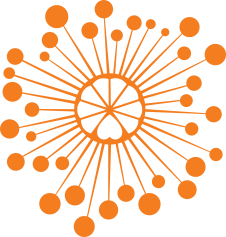 ИНФОРМАЦИОННЫЙ ЦЕНТР АТОМНОЙ ЭНЕРГИИ214000, г. Смоленск, ул. Пржевальского, 4; тел. (4812) 68-30-85www.smolensk.myatom.ru  e-mail: smolensk@myatom.ruВ Смоленске обсудили работу с одаренными детьми24 апреля в информационном центре по атомной энергии Смоленска (ИЦАЭ) прошел круглый стол «Организация работы с одаренными детьми в рамках реализации ФГОС» с представителями методических служб, заместителей образовательных организаций региона.Педагоги поделились лучшими инновационными образовательными практиками в работе с одаренными детьми. Полина Цыганкова, заведующий отделом Смоленского областного института развития образования, рассказала о реализации системно-деятельностного подхода в обучении одаренных детей. Она считает, что именно такой подход поможет понять индивидуальные особенности таких школьников. По ее мнению, самый важный критерий, который отличает одаренного ребенка от обычного школьника, – это мотивация к обучению и высокая работоспособность. Остановила она свое внимание и на том, какими качествам должен обладать учитель, работающий с одаренными детьми. «Это тот человек, который верит в силы своего ученика и постоянно самосовершенствуется», – убеждена Полина Владимировна. Татьяна Чепелкина, заместитель председателя Комитета образования Администрации МО «Рославльский район», презентовала аудитории долгосрочный проект «Талант успеха», который направлен на выявление, сопровождение и поддержку одаренных детей. Большой интерес вызвал доклад Ирины Алферовой, учителя истории, обществознания и права смоленской школы №33. Ирина Николаевна имеет большой опыт работы с одаренными детьми, она неоднократно готовила их к предметным олимпиадам, где ее ученики получали призовые места. По ее мнению, очень важно создать условия для творческой работы учащихся на основе проектной деятельности. «У одаренных детей ресурсов больше, чем у атомной бомбы», – убеждена она. Своим опытом работы с одаренными детьми поделились Максим Щегленко и Татьяна Филатова. Максим Владимирович, заместитель директора гимназии №4 города Смоленска, представил программу, по которой с одаренными детьми работают в гимназии, а Татьяна Ивановна, педагог-психолог школы-гимназии Ярцево, поделалась своим опытом работы по сопровождению одаренных детей.  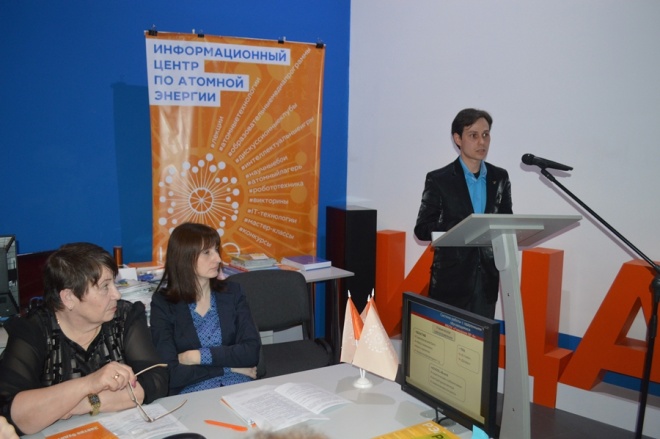 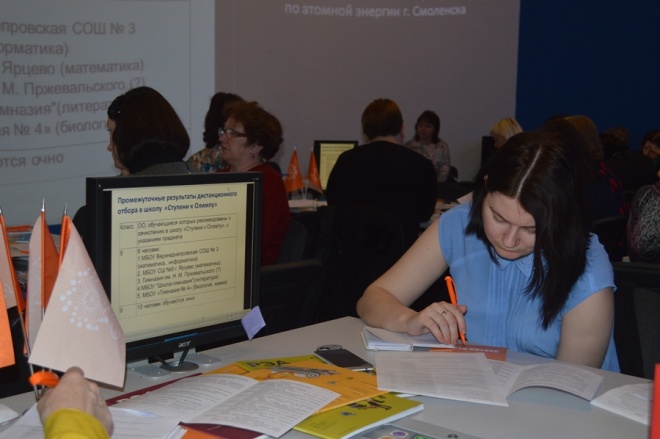 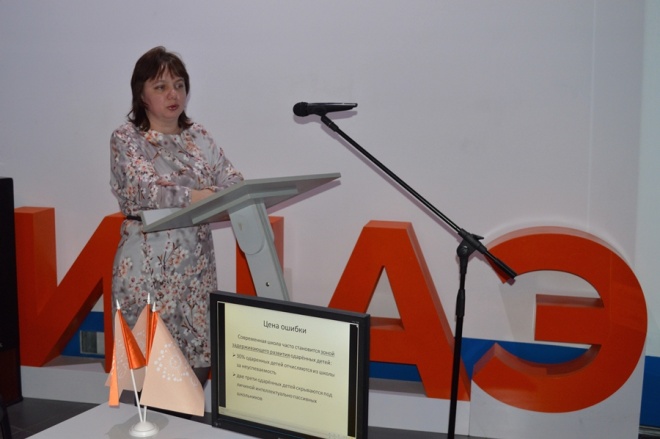 